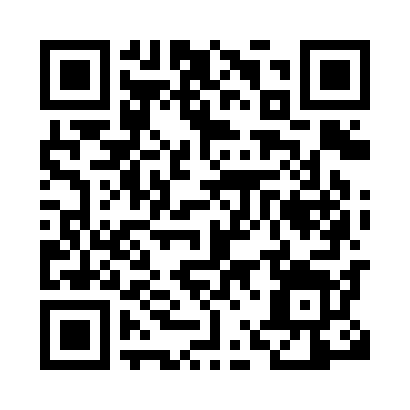 Prayer times for Bantow, GermanyWed 1 May 2024 - Fri 31 May 2024High Latitude Method: Angle Based RulePrayer Calculation Method: Muslim World LeagueAsar Calculation Method: ShafiPrayer times provided by https://www.salahtimes.comDateDayFajrSunriseDhuhrAsrMaghribIsha1Wed2:505:291:045:108:4111:102Thu2:495:261:045:118:4311:113Fri2:485:241:045:118:4411:124Sat2:485:221:045:128:4611:135Sun2:475:201:045:138:4811:136Mon2:465:181:045:148:5011:147Tue2:455:161:045:148:5211:158Wed2:445:151:045:158:5411:169Thu2:435:131:045:168:5511:1610Fri2:435:111:045:178:5711:1711Sat2:425:091:035:178:5911:1812Sun2:415:071:035:189:0111:1913Mon2:405:051:035:199:0211:1914Tue2:405:041:035:199:0411:2015Wed2:395:021:035:209:0611:2116Thu2:385:001:045:219:0811:2217Fri2:384:591:045:229:0911:2218Sat2:374:571:045:229:1111:2319Sun2:374:551:045:239:1311:2420Mon2:364:541:045:239:1411:2421Tue2:354:531:045:249:1611:2522Wed2:354:511:045:259:1711:2623Thu2:344:501:045:259:1911:2724Fri2:344:481:045:269:2011:2725Sat2:344:471:045:279:2211:2826Sun2:334:461:045:279:2311:2927Mon2:334:451:045:289:2511:2928Tue2:324:431:045:289:2611:3029Wed2:324:421:055:299:2711:3130Thu2:324:411:055:299:2911:3131Fri2:314:401:055:309:3011:32